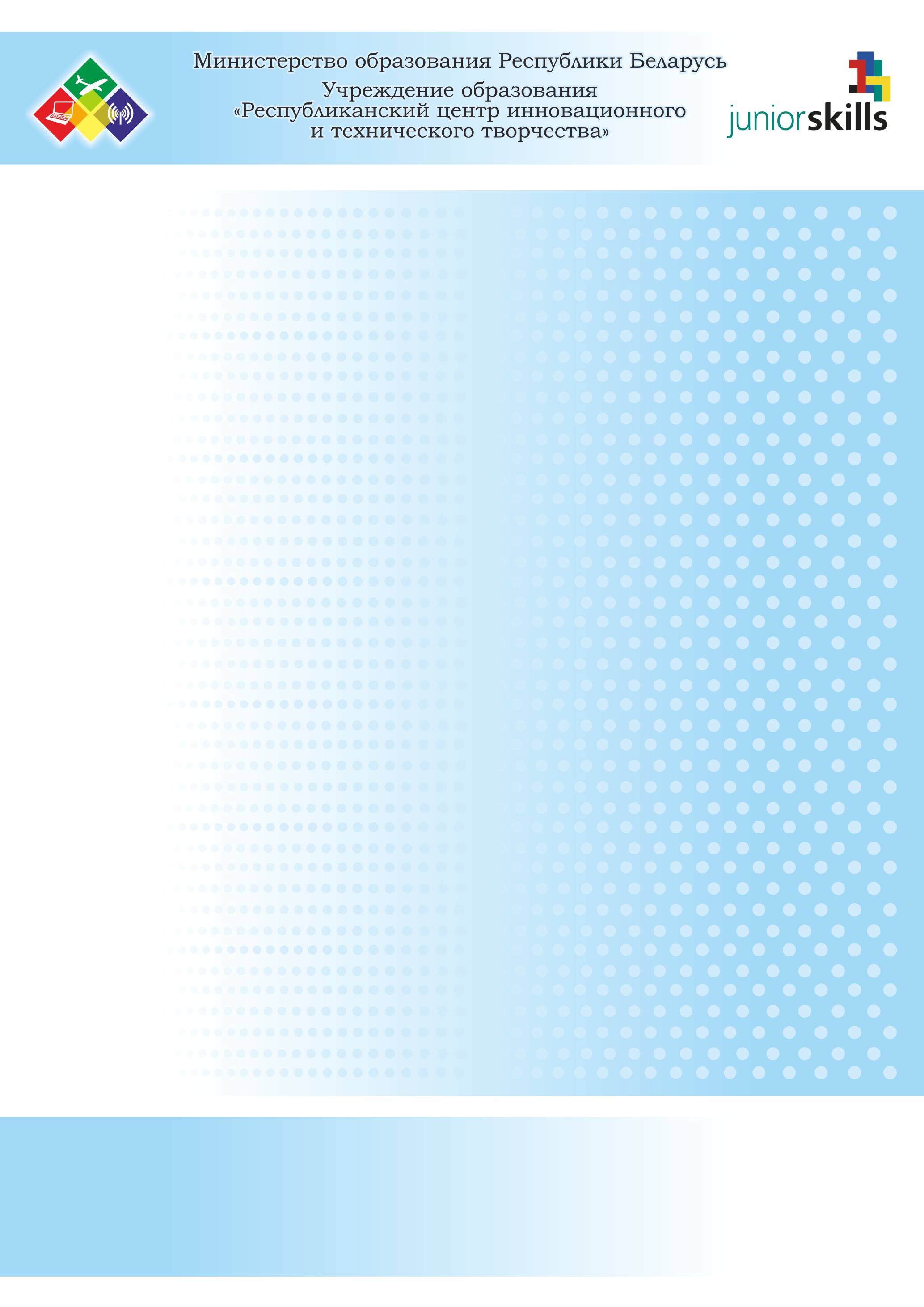 Конкурсное заданиеII Республиканского конкурса по основам профессиональной подготовки среди школьников«JuniorSkills Belarus»по компетенции:«Нейротехнологии»(возрастная группа 14 – 17 лет)Конкурсное задание  по компетенции «НЕЙРОТЕХНОЛОГИИ»(возрастная  группа 14 – 17 лет)Профессиональные компетенции для выполнения конкурсного задания:знание основ настройки нейроинтерфейса;умение читать инструкции;умение калибровать нейроинтерфейс;знание терминов, используемых в нейропрограммировании и нейроуправлении;понимание физических основ нейроуправления;знание правил по охране труда при работе с электроинструментом и летательными аппаратами.Описание конкурсного задания До приезда на соревнования участник должен: 1. Настроить нейроинтерфейс, способный выполнять задачи тестового проекта.Если конструкция нейроинтерфейса требует беспроводного соединения с компьютером или мобильным устройством участника, то за обеспечение и управление этим процессом полностью отвечает участник. 2. Создать компьютерную презентацию (Power Point), которая показывает в полной мере деятельность участника по подготовке к конкурсу. Примечание. Презентация участника должна включать: изображения и минимальное количество текста, представляющие возможность применения нейроинтерфейсов; изображения и минимальное количество текста, представляющие стратегию выполнения конкурсного задания; изображения и минимальное количество текста, представляющие процесс настройки нейроинтерфейса.содержание презентации – не менее 10 слайдов. Защита презентации – до 10 мин.Первый соревновательный день отводится на подключение, настройку нейроинтерфейса, демонстрацию его базовой функциональности, представление и защиту презентации. Время на выполнение задания –  4 часа.Порядок выполнения тестового задания1. Ознакомиться с инструкцией по охране труда.2. Подключить нейроинтерфейс.3. Произвести настройку оборудования, отладку и привести систему в работоспособное состояние. 4. Настроить команды мысленного управления.5. Продемонстрировать произвольное мысленное управление объектом.Второй соревновательный день предназначен для отладки нейроинтерфейса и выполнения тестового задания.Время на выполнение задания – 4 часа.Порядок выполнения тестового задания1. До начала выполнения тестового задания участник проходит проверку на знание правил по охране труда при работе с электроинструментом и летательными аппаратами.2. Внимательно ознакомиться с предложенным тестовым заданием.3. Произвести настройку оборудования, отладку и привести систему в работоспособное состояние. 4. Настроить команды мысленного управления объектом.5. Продемонстрировать выполнение тестового задания.Материалы, оборудование, инструмент и устройстваКаждой команде предоставляется следующее оборудование:Стол размером не менее 120×60 см		– 1 шт.Стул 								– 1 шт.Розетки							– 3 шт.Компьютеры, оборудование и необходимый инструмент команды привозят самостоятельно. Инструкции для участниковУчастникам будет выделено:рабочее место для настройки нейрооборудования;время для выполнения всех подготовительных и практических работ.  Время на выполнение тестового задания – 4 часа. Во время выполнения тестового задания используется только один компьютер.На протяжении всего времени соревнований участники должны продемонстрировать честную игру и сотрудничество. Все оборудование участника, предназначенное для соревнования (кроме компьютера), должно помещаться в одном контейнере, максимальный размер которого не должен превышать 50×50×50 см (длина, ширина, высота).Примечание. За грубые нарушения требований по охране труда, которые привели к порче оборудования, инструмента, травме или созданию аварийной ситуации, участник отстраняется от дальнейшего участия в конкурсе.При равном количестве баллов преимущество отдается участнику, выполнившему задания быстрее.Общие требования по охране трудаУчастники должны знать и строго выполнять требования правил по охране труда при работе с электроинструментом и летательными аппаратами во время проведения конкурса. 